ПРОЕКТ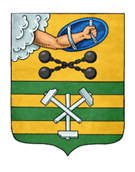 ПЕТРОЗАВОДСКИЙ ГОРОДСКОЙ СОВЕТ_____ сессия _____ созываРЕШЕНИЕот _________ № _________Об утверждении Положения «О Почетной грамоте Петрозаводского городского Совета»В соответствии со статьей 19 Устава Петрозаводского городского округа Петрозаводский городской Совет РЕШИЛ:1. Утвердить Положение «О Почетной грамоте Петрозаводского городского Совета» согласно приложению.2. Признать утратившими силу:Решение Петрозаводского городского Совета от 17.12.2002 № XXIV/XXX-400 «Об утверждении Положения «О Почетной грамоте Петрозаводского городского Совета»;Решение Петрозаводского городского Совета от 05.07.2012 № 27/13-196 «О внесении изменений в Положение «О Почетной грамоте Петрозаводского городского Совета»;Решение Петрозаводского городского Совета от 19.12.2016 № 28/04-49 «О внесении изменений в Положение «О Почетной грамоте Петрозаводского городского Совета»._____________________________________________________________________________________________Проект подготовлен депутатами Петрозаводского городского СоветаПриложение к РешениюПетрозаводского городского Совета от ______________№____________ПОЛОЖЕНИЕО ПОЧЕТНОЙ ГРАМОТЕ ПЕТРОЗАВОДСКОГО ГОРОДСКОГО СОВЕТА1. Почетная грамота Петрозаводского городского Совета (далее «Почетная грамота») является формой поощрения граждан, организаций всех форм собственности, общественных объединений и их коллективов за вклад в развитие местного самоуправления, экономики, культуры, образования, здравоохранения, охраны правопорядка, освещение жизни города в средствах массовой информации, установление и развитие побратимских связей города Петрозаводска с другими городами, благотворительную деятельность и иные заслуги перед жителями города.2. Почетной грамотой награждаются граждане Российской Федерации, иностранные граждане, лица без гражданства, организации всех форм собственности, общественные объединения и их коллективы (далее – кандидаты).3. Основаниями для награждения Почетной грамотой являются:- многолетний добросовестный труд;- заслуги в производстве, предпринимательской и общественной деятельности, науке, культуре, искусстве, физической культуре и спорте, защите Отечества, воспитании, просвещении, охране здоровья, жизни и прав граждан, охране правопорядка, освещении жизни города в средствах массовой информации, установлении и развитии побратимских связей города Петрозаводска;- успехи в развитии самоуправления города Петрозаводска;- достижения в организации благотворительной и попечительской деятельности в городе Петрозаводске;- иные заслуги перед жителями города Петрозаводска.4. Решение о награждении Почетной грамотой принимается на основании ходатайств Председателя Петрозаводского городского Совета, постоянных комиссий Петрозаводского городского Совета, Главы Петрозаводского городского округа. В ходатайстве о награждении Почетной грамотой указываются сведения о достижениях кандидата.5. Организации, общественные объединения и их коллективы могут обратиться в адрес Председателя Петрозаводского городского Совета, постоянных комиссий Петрозаводского городского Совета, Главы Петрозаводского городского округа с предложением о награждении Почетной грамотой.К обращению о награждении Почетной грамотой прилагаются следующие документы:  -     краткие сведения о кандидате с указанием его достижений;- сведения о создании (регистрации) организации, общественного объединения (для организации, общественного объединения и их коллективов);-  согласие кандидата на обработку персональных данных по форме согласно приложению к настоящему Положению.6. Документы, указанные в п. 5, прилагаются к ходатайству Председателя Петрозаводского городского Совета, постоянных комиссий Петрозаводского городского Совета, Главы Петрозаводского городского округа о награждении Почетной грамотой. 7. Решение о награждении Почетной грамотой принимается на заседании сессии Петрозаводского городского Совета большинством голосов от числа присутствующих на сессии депутатов.8. Награждение Почетной грамотой приурочивается к датам государственных праздников, Дню города Петрозаводска, профессиональным праздникам, юбилейным датам граждан (40 лет и каждые последующие 5 лет со дня рождения), а также юбилейным датам организаций и общественных объединений, памятным и другим датам.9. Вручение Почетной грамоты производится Председателем Петрозаводского городского Совета, его заместителем или депутатом Петрозаводского городского Совета по поручению Председателя Петрозаводского городского Совета.10. Право изготовления и хранения бланков Почетной грамоты, а также их оформления принадлежит Петрозаводскому городскому Совету.Приложение к Положению «О Почетной грамотеПетрозаводского городского Совета»Формасогласия на обработку персональных данныхПетрозаводский городской Совет  пр. Ленина, д. 2, г. Петрозаводск, 185910,от __________________________________________________________________________________________________________________________________________________________________________________________________________________________________________________________________________________________________________________________________________________________________________________________(фамилия, имя, отчество (при наличии), адрес (регистрация по месту жительства и фактическое место жительства), вид, реквизиты документа, удостоверяющего личность (серия, номер, кем выдан, дата выдачи, код подразделения)Согласие на обработку персональных данныхНастоящим во исполнение требований Федерального закона от 27 июля 2006 года № 152-ФЗ «О персональных данных» я, ______________________________________________________________________(фамилия, имя, отчество (при наличии))в целях обработки моих персональных данных для реализации отношений, связанных с награждением Почетной грамотой Петрозаводского городского Совета, даю свое письменное согласие на обработку моих персональных данных в составе:фамилия, имя, отчество (при наличии);год, месяц, число рождения;адрес: регистрация по месту жительства и фактическое место жительства;вид, реквизиты документа, удостоверяющего личность (серия, номер, кем выдан, дата выдачи, код подразделения);сведения о трудовой деятельности, заслуги, достижения, личный вклад в развитие Петрозаводского городского округа и Республики Карелия, успехи и иные сведения, указанные в предложении и ходатайстве о награждении Почетной грамотой Петрозаводского городского Совета и прилагаемых к нему документах;Обработке подлежат только персональные данные, которые соответствуют цели их обработки.Перечень действий с персональными данными, на совершение которых дается согласие: сбор, запись, систематизация, накопление, хранение, уточнение (обновление, изменение), извлечение, использование, обезличивание, блокирование, удаление, уничтожение персональных данных.Общее описание используемых Петрозаводским городским Советом способов обработки персональных данных:информация обрабатывается в соответствии с документами, определяющими политику в отношении обработки персональных данных в петрозаводском городском Совете;информация, которая может быть создана в электронном виде, находится в информационной системе персональных данных Петрозаводского городского Совета;информация на бумажных носителях.Трансграничная передача персональных данных: не осуществляется.Согласие дается на период до истечения срока хранения предложения и ходатайства о награждении Почетной грамотой Петрозаводского городского Совета и прилагаемых к нему документов.Я уведомлен(а) о своем праве отозвать данное согласие путем подачи письменного заявления в Петрозаводский городской Совет, если иное не установлено федеральным законом."___" __________ 20__ года    ______________________ / __________________                                                                                                         (подпись)                (расшифровка подписи)Пояснительная записка к проекту решения «Об утверждении Положения «О Почетной грамоте Петрозаводского городского Совета»Настоящий проект вносится на рассмотрение сессии Петрозаводского городского Совета в соответствии со статьей 19 Устава Петрозаводского городского округа. Данным проектом предлагается утвердить Положение «О Почетной грамоте Петрозаводского городского Совета» в новой редакции, признав утратившими силу действовавшие ранее нормативные правовые акты, определявшие порядок награждения Почетной грамотой Петрозаводского городского Совета (далее Почетной грамотой). Положения проекта направлены на совершенствование организации работы по внесению на рассмотрение Петрозаводского городского Совета вопросов о награждении Почетной грамотой.Председатель Петрозаводского городского Совета                                                    Н.И. ДрейзисПредседатель Петрозаводского городского Совета                                    Н.И. ДрейзисГлава Петрозаводского  городского округа                            В.К. Любарский 